La geografía del mundo hispánico:  Las Américas y el CaribeIntroducción  La geografía del mundo (world) hispánico es impresionante y muy variada.  En algunas (some) regiones hay de todo (a bit of everything).En las AméricasEn la Argentina hay pampas extensas en el sur (south) y la cordillera de los Andes en el oeste.  En partes de Venezuela, Colombia, y el Ecuador, hay regiones tropicales de densa selva.  En el Brasil está el famoso Río Amazonas.  En el centro de México y también en El Salvador, Nicaragua, y Colombia, hay volcanes activos.  A veces (sometimes) producen erupciones catastróficas.  El Perú y Bolivia comparten (share) el enorme Lago Titicaca, situado en una meseta entre los dos países.   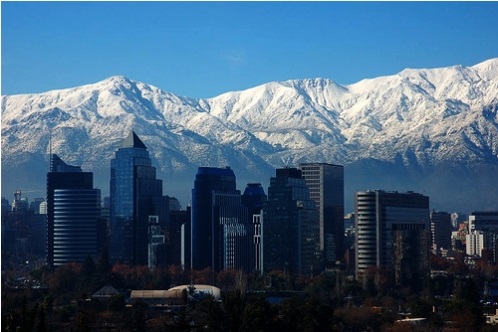 En las naciones del Caribe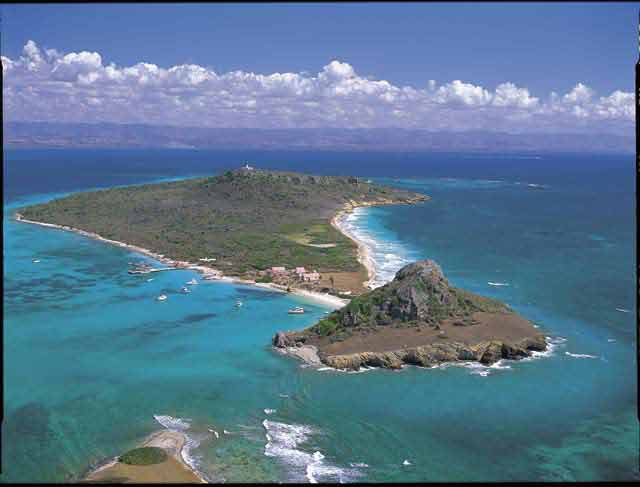 Cuba, Puerto Rico, y la República Dominicana son tres islas situadas en el Mar Caribe.  Las bellas playas (beaches) del Mar Caribe y de la península de Yucatán son populares entre (among) las turistas del mundo.